Informacja o zgłoszeniubudowy, o której mowa w art. 29 ust. 1 pkt 1-3przebudowy, o której mowa w art. 29 ust. 3 pkt 1 lit. ainstalowania, o którym mowa w art. 29 ust. 3 pkt 3 lit. dGarwolin dnia 11.05.2023 r.B.6743.431.2023.MWI n f o r m a c j ao dokonaniu zgłoszeniaZgodnie z art. 30a pkt 1 ustawy z dnia 7 lipca 1994 roku – Prawa budowlane 
(Dz.U. z 2023 roku. poz. 682) informuję, że w Starostwie Powiatowym w Garwolinie 
w dniu 10.05.2023 roku zostało doręczone (złożone) przez Polską Spółkę Gazownictwa Sp. z o.o. zgłoszenie dotyczące zamiaru przystąpienia do budowy sieci gazowej ś.ć. o ciśnieniu roboczym nie wyższym niż 0,5 MPa na działkach nr ew. 1620, 48/6, 49/3, 50/6 w miejscowości Rębków, gm. Garwolin./ - Starosta Powiatu Garwolińskiego 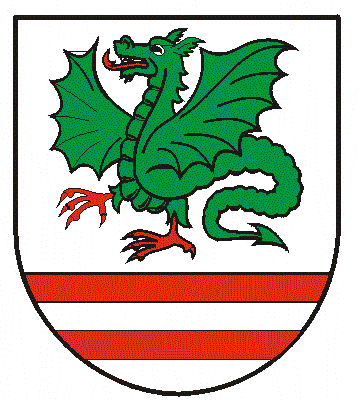 